Anexa 4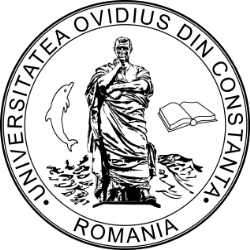 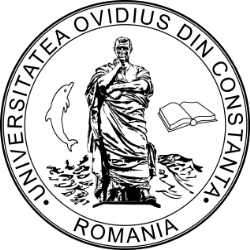 Domnule Decan,Subsemnatul(a) ___________________________________________________________, student (a) în cadrul Facultăţii de __________________________________________________,program de studii_______________________________________________________________,forma de învăţământ IF/ IFR/ ID,  pe locuri cu taxă / fără taxă, vă rog să binevoiţi a-mi aproba întreruperea de studii/reluarea studiilor.		Menţiuni:_______________________________________________________________ .Data_______________________																                                        Semnătura______________________